EDITAL DE CONVOCAÇÃO 02/2019		Ficam com base no que dispõe nos artigos 15, §2º, inciso II, e 17, parágrafo único, inciso I do Regimento Interno, convocados os Senhores Vereadores da Câmara Municipal de Santa Bárbara do Monte Verde, para Reunião Extraordinária, a ser realizada às 19:00 horas do dia 23 de maio de 2019, atendendo a solicitação do Senhor Prefeito Municipal de acordo com o ofício 051/2019, visando aprovação do Projeto de Lei 006/2019 que trata da alteração dos artigos 22 e 29 da lei 275/2005, em regime de urgência.Santa Bárbara do Monte Verde, 21  de maio  de 2019.José Carlos de Almeida LimaPresidente da Câmara MunicipalCertifico que publiquei esta convocação, no quadro de avisos desta casa legislativa em 21 de maio de 2019.Funcionário(a)._________________________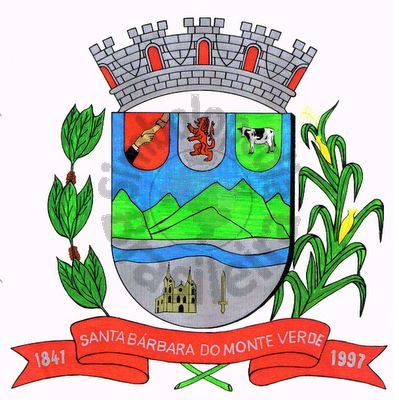 Câmara Municipal Câmara Municipal Câmara Municipal Câmara Municipal Câmara Municipal Câmara Municipal Câmara Municipal Câmara Municipal de Santa Bárbara do Monte Verdede Santa Bárbara do Monte Verdede Santa Bárbara do Monte Verdede Santa Bárbara do Monte Verdede Santa Bárbara do Monte Verdede Santa Bárbara do Monte Verdede Santa Bárbara do Monte Verdede Santa Bárbara do Monte VerdeESTADO DE MINAS GERAISESTADO DE MINAS GERAISESTADO DE MINAS GERAISESTADO DE MINAS GERAISESTADO DE MINAS GERAISESTADO DE MINAS GERAISESTADO DE MINAS GERAISESTADO DE MINAS GERAISRua José Antônio de Almeida, 169 - Centro - CEP 36132-000 - Santa Bárbara do Monte Verde| MGCNPJ: 01.633.260/0001-67 – Tel. (32)3283-8113 – e-mail: camara.sbmv@yahoo.com.br